        c.v 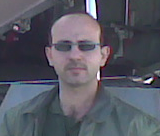 CURRICULUM  VITAEPERSONAL DETAILSSurname :                                                                          HamdanName :                                                                               AmjadAddress :                                                                           El Yasmin / Amman-JORDANTelephone No :                                                                +096264203987Mobile tel. No :                                                                +0962777403538e-mail  :                                                                             cbu_15@yahoo.comDate of birth  :                                                                  17 Nov 1979Place of birth  :                                                                 Cluj Napoca - RomaniaMarital status  :                                                                SingleEDUCATIONAL QUALIFICATIONMay   2000       Two years certification of Airframe Maintenance (APG) / Prince Faisal Technical CollegeJuly    1997       High school certification / Muhammad Iqbal School TRAINING CERTIFICATESNov   2015        Tools Control Room Management Course  / Royal Jordanian Air ForceMar   2013        PW-127G Engine & Propeller Maintenance Course  / Royal Jordanian Air ForceOct    2008        C-130 Airframe Maintenance Course  / Royal Jordanian Air ForceJan    2008        ICDL start Course / Royal Jordanian Air ForceSep   2007        Technical management Course / Royal Jordanian Air ForceDec   2005        Maintenance control Course ( CAMS ) / Royal Jordanian Air ForceMay   2003       C-295 Airframe Maintenance Course  / EADS CASA Company–SpainDec   2000        F-5E/F Airframe Maintenance Course  / Royal Jordanian Air ForceSep   1998        English Language Course / Royal Jordanian Air ForceEXPERIENCES2000-2003       F-5E/F Airframe Maintenance Crew Chief  / Royal Jordanian Air Force2003-2004       C-295  Airframe Maintenance Crew Chief  / Royal Jordanian Air Force2004-2014       Maintenance control / Royal Jordanian Air Force